Уважаемые коллеги!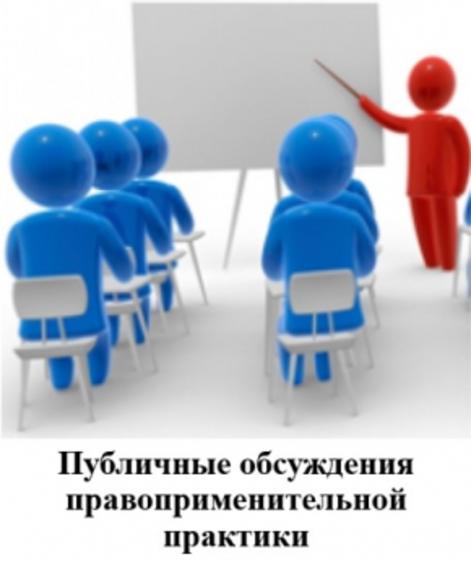 Просим Вас пройти анкетированиеhttps://forms.yandex.ru/u/625bbc2a09b2623d26dd1761/позволяющее оценить эффективность и полезность состоявшегося 21 апреля 2022 года публичного мероприятия.